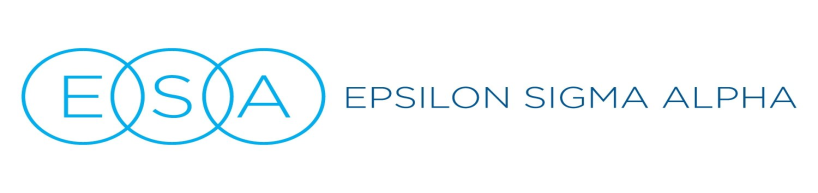  Council LOVE FUND Application Form								Date: ___________________Name: __________________________________________________________________Address: ________________________________________________________________Active Member of: ________________________________________________________				(Chapter Name and Number)Explanation of Needs:________________________________________________________________________________________________________________________________________________________________________________________________________________________________________________________________________________________________________________________________________________________________________________________________________________________________________________Amount of Assistance Requested? ____________________________________________Submitting Member’s Signature: _____________________________________________Please submit completed application form to Disaster Fund Chairman.State President		State 1st Vice President	             Disaster Fund ChairmanKaren Kitterman	Meghan Good				 Sandy Fletcher								 PO Box 117 Pea Ridge, AR 72751Skgood66@yahoo.com 